
ГРИГОРІВСЬКА ФІЛІЯ НОВОМАР’ЇВСЬКОГО ЛІЦЕЮ НОВОМАР’ЇВСЬКОЇ СІЛЬСЬКОЇ РАДИ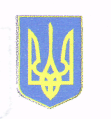 ВОЗНЕСЕНСЬКОГО РАЙОНУ МИКОЛАЇВСЬКОЇ ОБЛАСТІвул. Степова 11, с. Григорівка, Вознесенський район, Миколаївська область, 55420, 
E-mail: grigorovkaschool@gmail.com Мережа класівГригорівської філії Новомар’ївського ліцею Новомар’ївської сільської ради Вознесенського району Миколаївської областіна 2022-2023 навчальний рік станом на 04 жовтняЗавідуючаГригорівською філією						Олена ГУЛІЙКлас Кількість дітейКількість дівчатКількість хлопців161521257310554136751156610557817813859532Всього 883949